รายงานการตรวจวัดแสงสว่างอาคารเรียนรวมและอำนวยการ (วันที่ 15 เดือน ตุลาคม พ.ศ.2564)เครื่องมือที่ใช้ในการตรวจวัด เครื่องวัดแสงสว่าง (Lux meter) ยี่ห้อ DIGICON รุ่น LX-73 Serial no. Q950281สรุปผลการตรวจวัด 	จากการตรวจวัดระดับความเข้มแสงบริเวณพื้นที่การปฏิบัติงานในพื้นที่ต่างๆ โดยทำการตรวจวัดแบบพื้นที่จุดตรวจวัดห้องสำนักงานและห้องเรียนภายในอาคารเรียนรวมและอำนวยการ โดยได้นำผลจากการตรวจวัดมาเปรียบเทียบกับค่ามาตรฐานตามลักษณะงานที่กำหนดไว้ในกฎกระทรวงแรงงาน เรื่อง กำหนดมาตรฐานในการบริหารและการจัดการด้านความปลอดภัย อาชีวอนามัยและสภาพแวดล้อมในการทำงานเกี่ยวกับ ความร้อน แสงสว่าง และเสียง พ.ศ.2559 หมวด 2 (แสงสว่าง) ผลการตรวจวัดพบว่า ระดับความเข้มแสงสว่างแบบพื้นที่ทั้งหมด ซึ่งค่ามาตรฐานบริเวณพื้นที่ใช้ประโยชน์ในสำนักงานค่าเฉลี่ยความเข้มของแสงสว่าง 300 ลักซ์ และจุดที่ความเข้มของแสงสว่างต่ำสุด 150 ลักซ์ ผ่านเกณฑ์มาตรฐานตามที่กฎหมายกำหนด คิดเป็นร้อยละ 100 การวัดค่าความสว่างบนโต๊ะทำงานภาพถ่ายการตรวจวัดค่าความสว่าง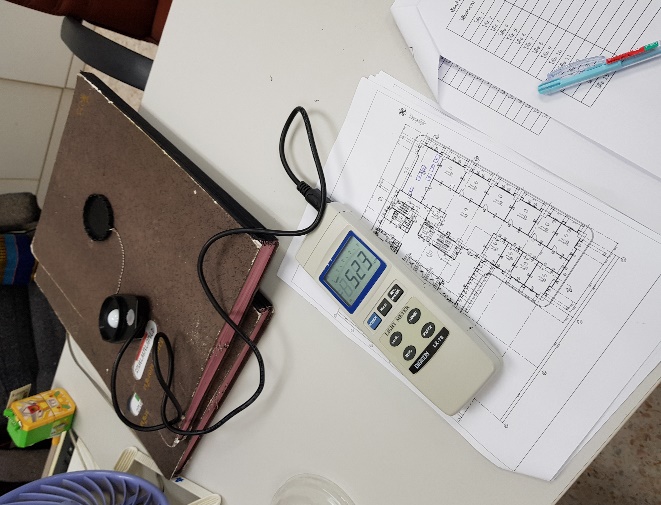 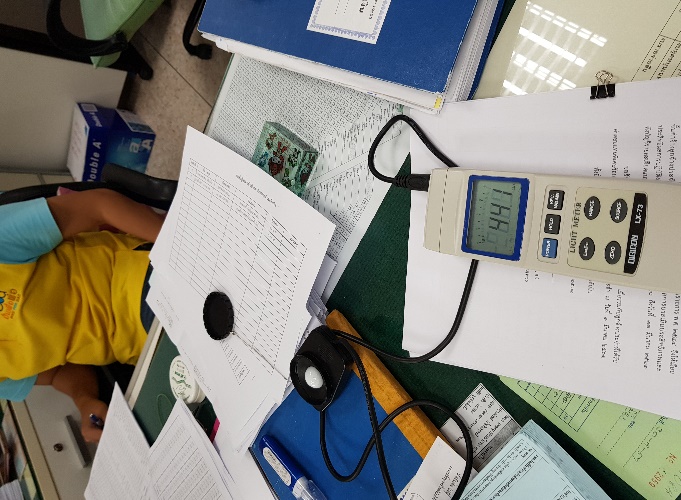 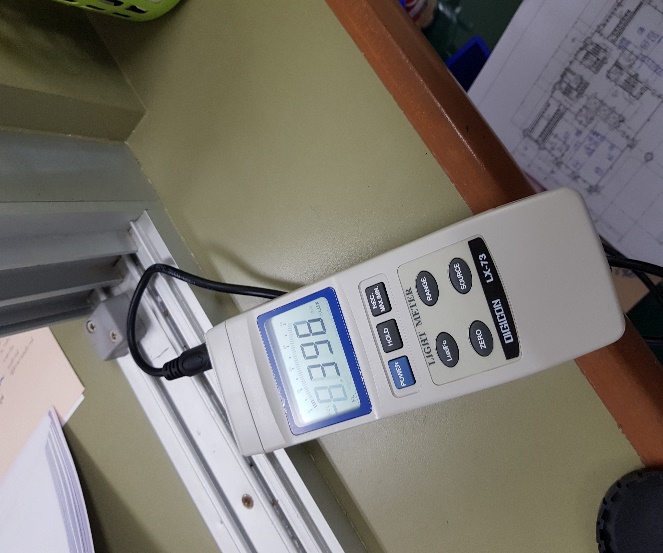 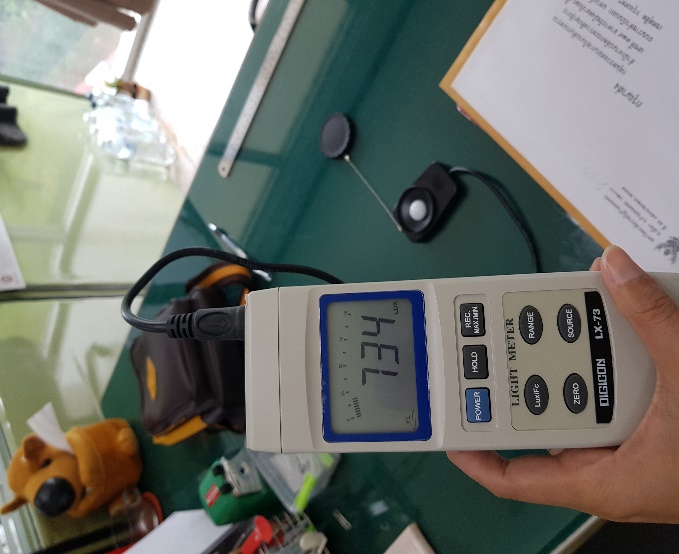 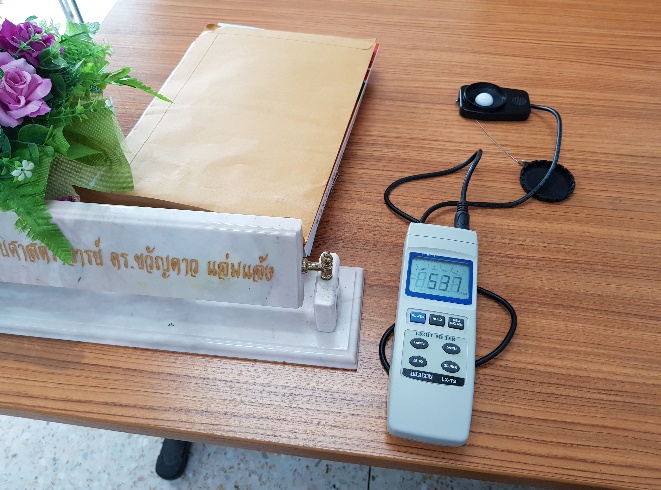 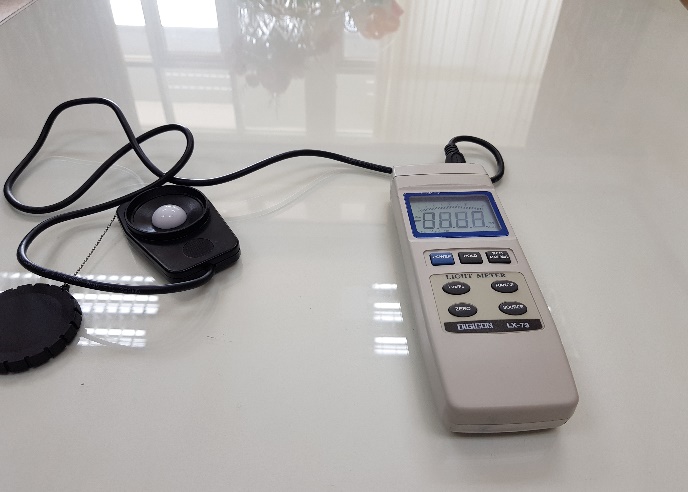 ชั้นชื่อห้องค่าความสว่างค่าความสว่างค่าความสว่างค่าความสว่างค่าความสว่างหน่วยชั้นชื่อห้องด้านหน้าซ้ายห้องด้านหลังซ้ายห้องด้านหน้าขวาห้องด้านหลังขวาห้องค่าเฉลี่ยหน่วย1ห้องธุรการ305336325249303.75lx1ห้องประชาสัมพันธ์283346295363321.75lx1ห้อง Green Office284342286354316.50lx2ห้องการเงิน287319279321301.50lx2ห้องสำนักส่งเสริมวิชาการและงานทะเบียน279319287316300.25lx3ห้องพัสดุ289309286319300.75lx3ห้องการเจ้าหน้าที่และนิติกร286318276321300.25lx3ห้องเรียน 14301315369335378349.25lx4ห้องรองอธิการบดี 1289309299306300.75lx4ห้องรองอธิการบดี 2295309289315302.00lx4ห้องรองอธิการบดี 3291312287316301.50lxชั้นชื่อห้องค่าความสว่างค่าความสว่างค่าความสว่างค่าความสว่างค่าความสว่างหน่วยชั้นชื่อห้องด้านหน้าซ้ายห้องด้านหลังซ้ายห้องด้านหน้าขวาห้องด้านหลังขวาห้องค่าเฉลี่ยหน่วย4ห้องรองอธิการบดี 4283311290318300.50lx4ห้องรองอธิการบดี 5292315287309300.75lx4ห้องรองอธิการบดี 6284321287308300.00lx4ห้องบริหารงานทั่วไป290405258400338.25lx4ห้องเลขานุการ295312292311302.50lx4ห้องประชุม318309286287300.00lx4ห้องอธิการบดี314307293288300.50lx5ห้องเรียน 14501318375335390354.50lx5ห้องเรียน 14502321368329379349.25lx5ห้องเรียน 14503319369329378348.75lx6ห้องเรียน 14601322358341367347.00lx6ห้องเรียน 14602316375338385353.50lx6ห้องเรียน 14603324374329379351.50lx6ห้องเรียน 14604329368335375351.75lx7ห้องเรียน 14701320358329369344.00lx7ห้องเรียน 14702315360325365341.25lx7ห้องเรียน 14703310365328376344.75lx7ห้องเรียน 14704316370336380350.50lx8ห้องกองนโยบายและแผน243477265352334.25lx8ห้องงานมาตรฐานและประกันคุณการศึกษา267356256360309.75lx8ห้องประชุม284318286321302.25lx9ห้องประชุมและรับรอง266310454754446.00lx9ห้องประชุม298302296305300.25lxห้องงานธุรการห้องงานธุรการโต๊ะทำงานค่าความสว่าง (Lux)โต๊ะทำงานค่าความสว่าง (Lux)โต๊ะ 1446โต๊ะ 2560โต๊ะ 3525โต๊ะ 4609โต๊ะ 5116ห้องงานประชาสัมพันธ์ห้องงานประชาสัมพันธ์โต๊ะทำงานค่าความสว่าง (Lux)โต๊ะทำงานค่าความสว่าง (Lux)โต๊ะ 1378โต๊ะ 2565โต๊ะ 3408โต๊ะ 4555ห้องไปรษณีย์ห้องไปรษณีย์โต๊ะทำงานค่าความสว่าง (Lux)โต๊ะทำงานค่าความสว่าง (Lux)โต๊ะ 1672ห้อง Green Officeห้อง Green Officeโต๊ะทำงานค่าความสว่าง (Lux)โต๊ะทำงานค่าความสว่าง (Lux)โต๊ะ 1435ห้องสำนักส่งเสริมวิชาการและงานทะเบียนห้องสำนักส่งเสริมวิชาการและงานทะเบียนโต๊ะทำงานค่าความสว่าง (Lux)โต๊ะทำงานค่าความสว่าง (Lux)โต๊ะ 1392โต๊ะ 2403โต๊ะ 3559โต๊ะ 4481โต๊ะ 5732โต๊ะ 6431โต๊ะ 7938โต๊ะ 8449โต๊ะ 9430โต๊ะ 10494โต๊ะ 11480โต๊ะ 12416โต๊ะ 13414โต๊ะ 14459โต๊ะ 15512โต๊ะ 16370โต๊ะ 17463โต๊ะ 18387ห้องงานสารสนเทศ ITห้องงานสารสนเทศ ITโต๊ะทำงานค่าความสว่าง (Lux)โต๊ะทำงานค่าความสว่าง (Lux)โต๊ะ 1386โต๊ะ 2381โต๊ะ 3378โต๊ะ 4408ห้องงานการเงินห้องงานการเงินโต๊ะทำงานค่าความสว่าง (Lux)โต๊ะทำงานค่าความสว่าง (Lux)โต๊ะ 1366โต๊ะ 2388โต๊ะ 3425โต๊ะ 4426โต๊ะ 5566โต๊ะ 6689โต๊ะ 7406โต๊ะ 8441โต๊ะ 9400โต๊ะ 10825โต๊ะ 11935โต๊ะ 12740ห้องงานพัสดุห้องงานพัสดุโต๊ะทำงานค่าความสว่าง (Lux)โต๊ะทำงานค่าความสว่าง (Lux)โต๊ะ 1382โต๊ะ 2389โต๊ะ 3450โต๊ะ 4385โต๊ะ 5565โต๊ะ 6385โต๊ะ 7420โต๊ะ 8455ห้องงานการเจ้าหน้าที่และนิติกรห้องงานการเจ้าหน้าที่และนิติกรโต๊ะทำงานค่าความสว่าง (Lux)โต๊ะทำงานค่าความสว่าง (Lux)โต๊ะ 1390โต๊ะ 2400โต๊ะ 3440โต๊ะ 4400โต๊ะ 5460โต๊ะ 6360โต๊ะ 7360ห้องงานบริหารทั่วไปห้องงานบริหารทั่วไปโต๊ะทำงานค่าความสว่าง (Lux)โต๊ะทำงานค่าความสว่าง (Lux)โต๊ะ 1421โต๊ะ 2499โต๊ะ 3567โต๊ะ 4621โต๊ะ 5855ห้องงานเลขานุการห้องงานเลขานุการโต๊ะทำงานค่าความสว่าง (Lux)โต๊ะทำงานค่าความสว่าง (Lux)โต๊ะ 1414โต๊ะ 2465โต๊ะ 3360ห้องอธิการบดีห้องอธิการบดีโต๊ะทำงานค่าความสว่าง (Lux)โต๊ะทำงานค่าความสว่าง (Lux)โต๊ะ 1435ห้องรองบริหาร(เก่า)ห้องรองบริหาร(เก่า)โต๊ะทำงานค่าความสว่าง (Lux)โต๊ะทำงานค่าความสว่าง (Lux)โต๊ะ 1517ห้องรองวิชาการห้องรองวิชาการโต๊ะทำงานค่าความสว่าง (Lux)โต๊ะทำงานค่าความสว่าง (Lux)โต๊ะ 1568ห้องรองกิจการนักศึกษาและศิลปะวัฒนธรรมฯห้องรองกิจการนักศึกษาและศิลปะวัฒนธรรมฯโต๊ะทำงานค่าความสว่าง (Lux)โต๊ะทำงานค่าความสว่าง (Lux)โต๊ะ 1569ห้องรองแผนฯห้องรองแผนฯโต๊ะทำงานค่าความสว่าง (Lux)โต๊ะทำงานค่าความสว่าง (Lux)โต๊ะ 1531ห้องรองบริหาร ห้องรองบริหาร โต๊ะทำงานค่าความสว่าง (Lux)โต๊ะทำงานค่าความสว่าง (Lux)โต๊ะ 1639ห้องที่ปรึกษาห้องที่ปรึกษาโต๊ะทำงานค่าความสว่าง (Lux)โต๊ะทำงานค่าความสว่าง (Lux)โต๊ะ 1423ห้องที่ปรึกษาห้องที่ปรึกษาโต๊ะทำงานค่าความสว่าง (Lux)โต๊ะทำงานค่าความสว่าง (Lux)โต๊ะ 1452ห้องกองนโยบายและแผนห้องกองนโยบายและแผนโต๊ะทำงานค่าความสว่าง (Lux)โต๊ะทำงานค่าความสว่าง (Lux)โต๊ะ 1468โต๊ะ 2464โต๊ะ 3360โต๊ะ 4409โต๊ะ 5493โต๊ะ 6441ห้องงานมาตรฐานและประกันคุณภาพการศึกษาห้องงานมาตรฐานและประกันคุณภาพการศึกษาโต๊ะทำงานค่าความสว่าง (Lux)โต๊ะทำงานค่าความสว่าง (Lux)โต๊ะ 1459โต๊ะ 2446โต๊ะ 3537โต๊ะ 4390โต๊ะ 5464โต๊ะ 6386โต๊ะ 7371